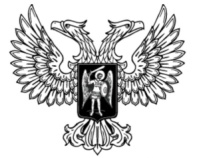 ДонецкАЯ НароднАЯ РеспубликАЗАКОН О ВНЕСЕНИИ ИЗМЕНЕНИй В ЗАКОНДОНЕЦКОЙ НАРОДНОЙ РЕСПУБЛИКИ «О СВОБОДЕ ВЕРОИСПОВЕДАНИЯ И РЕЛИГИОЗНЫХ ОБЪЕДИНЕНИЯХ»Принят Постановлением Народного Совета 3 августа 2018 годаСтатья 1Внести в Закон Донецкой Народной Республики от 24 июня 2016 года № 140-IНС «О свободе вероисповедания и религиозных объединениях» (опубликован на официальном сайте Народного Совета Донецкой Народной Республики 14 июля 2016 года) следующие изменения:1) в части 4 статьи 5 слово «последователей» заменить словом «участников»;2) в части 3 статьи 6:а) в пункте 1 слова «подтверждающегося священными для последователей» заменить словами «подтвержденного религиозными»;б) в пункте 3 слово «последователей» заменить словом «участников»;3) в части 7 статьи 7 слово «последователей» заменить словом «участников»;4) в пункте 5 части 2 статьи 11 слова «последователей данной религии» заменить словом «участников»;5) в пункте 8 части 2 статьи 15 слово «последователей» заменить словом «участников».Временно исполняющий обязанностиГлавы Донецкой Народной Республики			Д. В. Пушилинг. Донецк17 сентября 2018 года№ 251-IНС